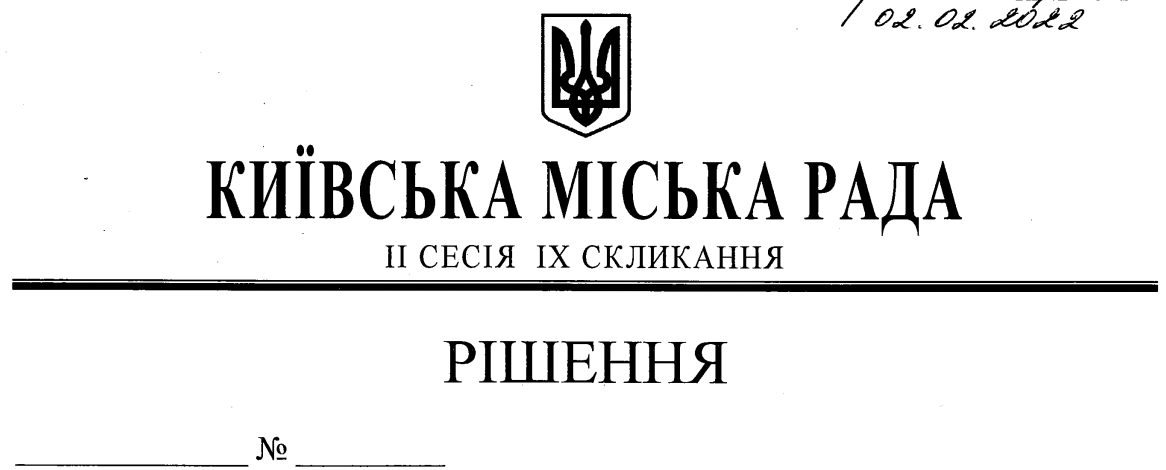 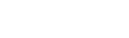 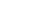 									ПРОЄКТПро внесення змін до таблиці № 1 до додатка 5 до рішення Київської міської ради від 23.06.2011 № 242/629 «Про встановлення місцевих податків і зборів у м. Києві» Відповідно до статей 13, 14 Конституції України, Податкового кодексу України, пункту 34 частини першої статті 26 Закону України «Про місцеве самоврядування в Україні», Закону України «Про статус депутатів місцевих рад», з метою врахування інтересів мешканців Києва Київська міська радаВИРІШИЛА: Внести зміни до таблиці № 1 до додатка 5 до рішення Київської міської ради від 23.06.2011 № 242/5629 «Про встановлення місцевих податків і зборів у м. Києві» (у редакції рішення Київської міської ради від 31.08.2021 № 2185/2226), а саме виключити таку позицію: У зв’язку з цим №№ 66-118 Деснянського р-ну таблиці № 1 до додатка 5 до рішення Київської міської ради від 23.06.2011 № 242/5629 «Про встановлення місцевих податків і зборів у м. Києві» (у редакції рішення Київської міської ради від 31.08.2021 № 2185/2226) вважати відповідно №№ 65-117. Офіційно оприлюднити це рішення у порядку, встановленому чинним законодавством. Це рішення набирає чинності з моменту його офіційного оприлюднення відповідно до вимог законодавства. Контроль за виконанням цього рішення покласти на постійну комісію Київської міської ради з питань бюджету та соціально-економічного розвитку. Київський міський голова 					     Віталій КЛИЧКО 

ПОДАННЯ: Депутат Київської міської ради 				Аліна МИХАЙЛОВАДепутат Київської міської ради 				   Ксенія СЕМЕНОВАПОГОДЖЕНО: Постійна комісія Київської міської ради з питань бюджету та соціально-економічного розвитку Голова 							             Андрій ВИТРЕНКОСекретар 							      Владислав АНДРОНОВВиконувач обов’язків начальника управління правового забезпечення діяльності Київської міської ради 		        Валентина ПОЛОЖИШНИК


Деснянський р-н65вул. Кіото, 9-а1383450,01587,0161,0Дорожні знаки